Path to Moral ExcellencePersonal Growth：Being Open-MindedKnow one’s own weaknesses; appreciate others’ strengths Story：The Humble Emperor Taizong of Tang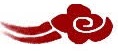 Learn from a StoryStory adapted from (The Five Dynasties) Chapter 21 "The Biography of Wei Zheng", Old Book of Tang (by Liu Xu) and (Song Dynasty) Chapter "Tang Ji", Comprehensive Mirror for aid in Government (by Sima Guang)Let Us Discuss長孫皇后知道唐太宗要殺魏徵，她用了甚麼方法令唐太宗不殺魏徵？為甚麼她不直接勸阻太宗呢？你覺得唐太宗、魏徵和長孫皇后三個人各有哪些優點值得我們學習呢？如果唐太宗真的把勇於進諫的魏徵殺了，以後當他再犯錯時，你覺得他的臣子會怎樣做呢？為甚麼？當你聽到一些對自己有益但卻讓自己感覺不舒服，甚至難堪的意見時，你會怎樣做呢？試說說你的經驗和看法。進行小組討論時，如果組長不肯聽取別人的意見，或者偏聽偏信，你會用甚麼方法讓他開放自己，考慮其他人的建議呢？Quotations from the Classics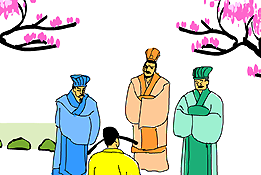 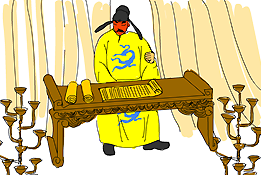 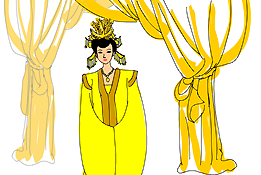 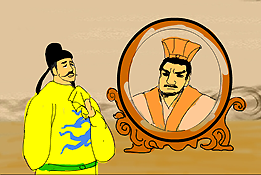 